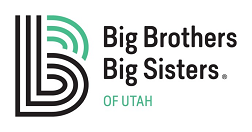 Job DescriptionPosition Title:				Bilingual Mentoring Support Coordinator Position Classification:		Non-Exempt 		Work Schedule:			40 hours per week (some evenings and weekends)Supervisor:				Community Based Match Support Team LeadPosition SummaryBilingual mentoring support coordinators are responsible for promoting positive youth development and improving children’s lives by establishing and supporting the ongoing positive mentoring relationships between volunteer mentors and children facing adversity. This includes working with program volunteers, families, and children to provide professional training, monitor for child safety, coach toward positive youth development, and create a strong sense of affiliation with BBBSU. As part of the Community Based Match Support Team, the Mentoring Support Coordinator will work under the supervision of the CB Match Support Team Lead to ensure the Agency is providing high quality support to all CB mentoring relationships. Service Delivery ResponsibilitiesEnsure high-level child safety and consistently apply risk management knowledge by following Agency Policies and Procedures throughout all aspects of job function.Be proactive to stay current on child safety best practices. Diligently identify potential child safety concerns for volunteers, children, and families throughout the match relationship and follow appropriate notification procedures as necessary.Be the primary contact for agency support to all participants in assigned caseload. Establish positive, trusted relationships with program participants and encourage ongoing communication and program participation by providing individual training, information, recognition, and support.Continually assess program participants through conversations and surveys with a focus on: Child safety Match relationship developmentPositive youth development Volunteer satisfactionAgency affiliationConduct exit interviews with all parties at match closure to ensure a healthy and positive end to the relationship and to assess match closure, child safety, and re-match potential.Provide high quality services and maintain accurate and timely records for all program participants to ensure measurable outcomes for children served.Know and follow BBBSU Program Standards and Policies.Other ResponsibilitiesConsult and collaborate with other service delivery staff and/or supervisor as appropriate. Participate in monthly staff, team, and supervision meetings. Participate in BBBSU match activities.Participate in BBBSU fundraising activities that will benefit the region and agency.Share with development and/or marketing staff potential partnership relationships as discovered through volunteers’ and parents’ employers and affiliations.   Help Match Support Team with assigned projects. Primary Qualifications and SkillsMust have a strong belief and commitment to the BBBSU missionBachelor’s Degree in social services or a related fieldKnowledge and skill base in Youth DevelopmentExcellent customer service, multicultural competence, and both written and verbal communication skills, including ability to listen and pick up on non-verbal cues, including tone, to enhance interpersonal communication and understanding.Fluent in Spanish and EnglishAbility to collect meaningful data and draw solid conclusions.  Ability to effectively collaborate with co-workers and teams.Must be comfortable forming client relationships over the phone as the position is primarily remote. At this time this position is completely remote due to COVID-19. Once social distancing guidelines allow some home visits on occasion will be necessary.Additional RequirementsMust have transportation and meet state required automobile insurance minimums.Must travel as needed to visit clients’ homes, and participate in community meetings and events. Due to COVID-19 all in-person meetings have been deferred for the foreseeable future. When social distancing guidelines allow some in-person meetings will be required. The position is primarily remote.Primarily Remote. Routine office environment. Flexible work hours to meet customer needs. Compensation, Perks & Benefits (Full-time 30 hours +)$15-$17 / hour with opportunity for increase at 6 months based on performanceHealth Benefits - Medical/Dental/Vision - available on the 1st day of the month after you startPaid Time Off – On Average our staff earn/accrue more than $4,000 annually from our Paid Time Off BenefitsTwo Weeks Paid Vacation Paid Holidays include - major government holidays AND 1 week between Christmas and New Years Mileage Reimbursement for TravelHow to ApplyEmail your resume and cover letter to Lauren Holman, HR Manager, at Lauren.Holman@BBBSU.org